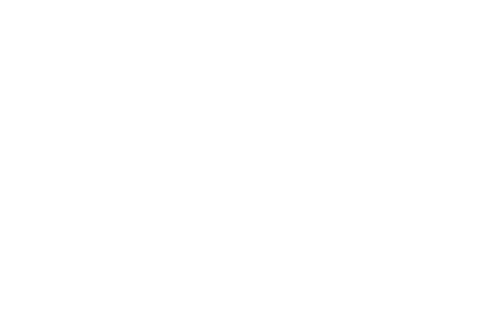 I can…To improve…RAGConduct group and independent research into the music industryBegin to work on a repertoire for performanceRehearse effectively with a group, taking on different rolesLearn a specific musical part in a song, or perform an original compositionLessonLearning FocusKey words1Students will be put into groups, conducting research into putting on a live gigGig, venue, licensing, PA, amp, 2continue group and independent research workRepertoire, musicking, audience, subulture3continue group and independent research workRider, equipment, backline, front of house, 4start to work on their repertoire for their performanceSetlist, cover version, original5start to work on their repertoire for their performanceeffects, gain, reverb, distortion, delay, 